 Gra terenowaZapraszamy na grę terenową“Nic nowego, ale jednak inaczej” Kiedy?  6 kwietnia (sobota) g. 10-19Gdzie? Rozpoczęcie gry w rynku, przy            fontannie Koszt: wpisowe 10 złGra rozpoczyna się o godzinie 10 i potrwa do godziny 19 (zapewniamy obiad).Warunki uczestnictwa:Przesłanie do 03.04.19r. wypełnionego zgłoszenia na adres turek@zhp.plWpłacenie wpisowego 10 zł (na miejscu)Każdy drużynowy musi posiadać ze sobą zgody rodziców/opiekunów osób niepełnoletnich na udział w grze. Prosimy o zabranie wygodnego, odpowiedniego do lasu obuwia, ubrania odpowiedniego do warunków pogodowych, scyzoryka (ew. zabezpieczony nóż) oraz dobrego humoru :) DO ZOBACZENIA! 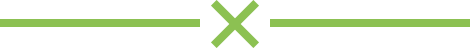 ZGŁOSZENIE UCZESTNICTWA w grze terenowej  Turek, 06.04.2019r.Lista uczestnikówNazwa jednostki organizacyjnejLp.Imię i nazwiskoNr tel. do rodzicaDrużynowy:Opiekun drużyny: